Indkaldelse til ordinær generalforsamling iMiljøforeningen for Gammel Susåland og omegn 2023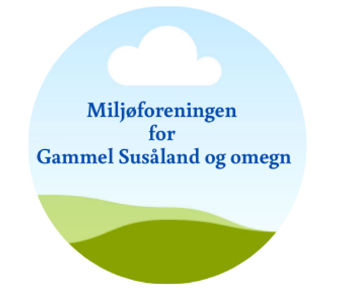 Generalforsamlingen afholdes torsdag den 20. april 2023 kl. 19.45i Glumsø Hallens CafeteriaDagsorden til generalforsamlingen Valg af dirigent + referent Bestyrelsens beretning Foreningens regnskab Indkomne forslagForeningens budget Valg til bestyrelsenFølgende bestyrelsesmedlemmer er på valg:Charlotte Eliassen (Formand) - modtager genvalgLotte Johansen (Kasserer) - modtager genvalgBenny Rasmussen (Bestyrelsesmedlem) - modtager genvalg Valg af suppleant(er)Hvis muligt vælges der 2 suppleanter ellers 1 suppleant Valg af revisorEventueltEventuelt Indkomne forslag skal være bestyrelsen i hænde senest 2 uger inden generalforsamlingen. Alle medlemmer af Miljøforeningen for Gammel Susåland og omegn er stemmeberettigede til generalforsamlingen.Tilmelding:  For at sikre kaffe, kage og stol til alle, bedes man tilmelde sig generalforsamlingen senest den 16. april 2023 her på mail, på sms eller opkald til Charlotte Eliassen på mobil 20461974. Med venlig hilsen Bestyrelsen for Miljøforeningen for Gammel Susåland og omegn 